ПАСПОРТдорожной безопасности муниципального казенного общеобразовательного учреждения «Приобская начальная общеобразовательная школа»г.п. Приобье.Содержание1.  Пояснительная записка. 	Вопрос  организации  работы  по  профилактике  детского  дорожно-транспортного  травматизма  на сегодняшний день остается одним из самых важных. Это обусловлено трагической статистикой.  Необходимо осознавать, что количество несчастных случаев на дороге в нашей стране во много раз превышает  показатели  развитых  стран. А  анализ статистических  данных  о  состоянии  детского  дорожно-транспортного  травматизма  по  Уральскому  Федеральному  округу  показывает  необходимость акцентирования  внимания  всего  педагогического  коллектива  на  такой   приоритетной  задаче,  как  охрана жизни  и  здоровья  детей.  Решение  этой  задачи  предполагает  формирование  у  обучающихся  устойчивых навыков безопасного поведения на улицах и дорогах с помощью изучения Правил дорожного движения и их практической отработки в урочной и внеурочной деятельности.  Занятия по правилам дорожного движения проводятся с 1 по 4 классы один и более раз в месяц, включая темы по безопасности дорожного движения и оказанию первой медицинской помощи в рамках классных часов,  внеклассных  занятий,    с  записью  в  планах  ВР.  На  изучение  Правил  дорожного  движения  в  1-4 классах  выделяется  по  16  часов  в  год  в  каждом  классе.  Для  каждого  класса  разработана  тематика проведения классных часов по ПДД. В конце каждой четверти, перед каникулами, особенно перед   летними, учителя начальной школы, классные руководители проводят с учащимися инструктажи по тематике безопасного движения. 2. Общие сведения об образовательном учрежденииМуниципальное  казенное общеобразовательное учреждение «Приобская начальная общеобразовательная школа»Ведомственная принадлежность муниципальное казенное учреждениеФорма собственности   муниципальнаяЮридический адрес ОУ  628126, Тюменская область, Ханты-Мансийский автономный округ-Югра, Октябрьский район, городское поселение Приобье, улица Спортивная, д. 7.Фактический адрес ОУ  628126, Тюменская область, Ханты-Мансийский автономный округ-Югра, Октябрьский район, городское поселение Приобье, улица Спортивная, д. 7Руководители образовательного учреждения:Директор                            Кочук Наталия Владимировна   +79505303353 	(фамилия, имя, отчество)                                             (телефон)Заместитель директорапо учебной работе         Рудниченко Светлана Николаевна  +79224230707	(фамилия, имя, отчество)                                                (телефон)Заместитель директорапо воспитательной работе  Колосницына Оксана Ивановна  +79048840245	(фамилия, имя, отчество)                                                 (телефон)Ответственные работникимуниципального органаобразования       Начальник Управления образования и молодежной политики  (должность)Лаврова Татьяна Ивановна	8(34678)2-80-85  8 904 884 09 11                                                                (фамилия, имя, отчество)                                                                       (телефон)Ответственные отГосавтоинспекции Трушкова Надежда Генриховна   инспектор по (фамилия, имя, отчество)пропаганде ОГИБДД ОМВД России по Октябрьскому району, старший (должность)лейтенант полиции               8(34678)32914, 32923(телефон)Ответственные работники ОУза мероприятия по профилактикедетского травматизма заместитель директора по воспитательной работе (должность)Колосницына Оксана Ивановна     +79048840245                                 (фамилия, имя, отчество)                                             (телефон)учитель физической культуры    Акназарова Раиса Саитовна   +79505314324                         (должность)                                                                     (фамилия, имя, отчество)                                               (телефон)Руководитель или ответственный работник дорожно-эксплуатационнойорганизации, осуществляющейсодержание улично-дорожной
сети (УДС)_____________________  ______________                                                                                                                                           (фамилия,  имя, отчество)                                        (телефон)Руководитель или ответственный работник дорожно-эксплуатационнойорганизации, осуществляющейсодержание технических средств
организации дорожного
движения (ТСОДД)*                     _____________________  ______________                                                                                                                                           (фамилия,  имя, отчество)                                        (телефон)Количество (обучающихся, воспитанников) по состоянию на 31.05.2013г. – 301 человек.Оценка интенсивности движения автотранспорта в микрорайоне школы по 10-бальной шкале                        1 баллНаличие остановочных комплексов  имеется на расстоянии . от здания школыНаличие уголка по БДД  коридор1 этажа, холлНаличие класса по БДД не имеетсяНаличие учебной базы таблицы, плакаты, стенды, магнитные доски, наборы магнитных знаков, дорожные знаки, домино, комплекты стоек, форма инспектора ГИБДД, жилет-накидки, методическая литература Наличие автогородка (площадки) по БДД  отсутствуетНаличие автобуса в образовательном учреждении  нетВладелец автобуса  ______________________________________________      (образовательное учреждение, муниципальное образование и др.)Время занятий в образовательном учреждении:1-ая смена: 8:30  – 12:40 (период)2-ая смена: 14:00 – 18:00 (период)внеклассные занятия: 13:00 – 14:00 (период)Телефоны оперативных служб:Скорая медицинская помощь – 03Полиция – 02, 32-8-02Пожарная часть – 01, 112, 32-9-17ОГИБДД ОМВД по Октябрьскому району -32-9-14, 32-9-233. Наличие программы по обучению ПДД.4. Мероприятия по обеспечению безопасности дорожного движения.4.1.  Организация работы по профилактике детского дорожно-транспортного травматизма.         Работа  по  профилактике  дорожно-транспортного  травматизма  в МКОУ «Приобская НОШ» строится  согласно Плану  работы  подразделения  пропаганды Госавтоинспекции  по Октябрьскому  району  с ОУ по профилактике детского дорожно-транспортного травматизма.         Занятия по правилам дорожного движения проводятся с 1 по 4 классы один раз в месяц, включая темы по безопасности дорожного движения и оказанию первой медицинской помощи в рамках классных часов.         В 1-4 классах отдельные темы включены в предмет Основы безопасности жизнедеятельности.          В  конце  каждой  четверти  классные  руководители   проводят  с  учащимися инструктивные занятия-уроки по тематике безопасного движения.           Имеются  методические  рекомендации  по  информационному  уголку  по  БДД,  использованию дидактических игр в процессе изучения ПДД на классных часах, использованию игр по ПДД.           На  протяжении  учебного  года  ведется  информационно-разъяснительная  работа  с  родителями «Безопасный  маршрут  школьника»,  «Дорога  в  школу  и  домой»,  «Вы,  ребенок,  транспорт  и  дорога», «Использование защитных детских устройств, ремней безопасности в автомобиле».5. Основные направления деятельности педагогического коллектива по профилактике детского дорожно-транспортного травматизма. 6. Мероприятия по профилактике ДТП7.  Тематические планы проведения занятий7.1. Тематическое планирование для 1 класса7.2. Тематическое планирование для 2 класса7.3. Тематическое планирование для 3 класса7.4. Тематическое планирование для 4 класса8. План-схемы образовательного учреждения8.18.2. Схема организации дорожного движения в непосредственной близости от образовательного учреждения с размещением соответствующих технических средств организации дорожного движения, маршрутов движения детей (учеников) и расположения парковочных мест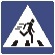 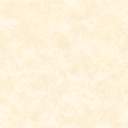 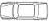 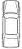 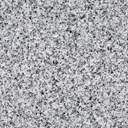 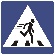 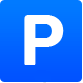 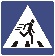 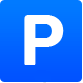 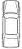 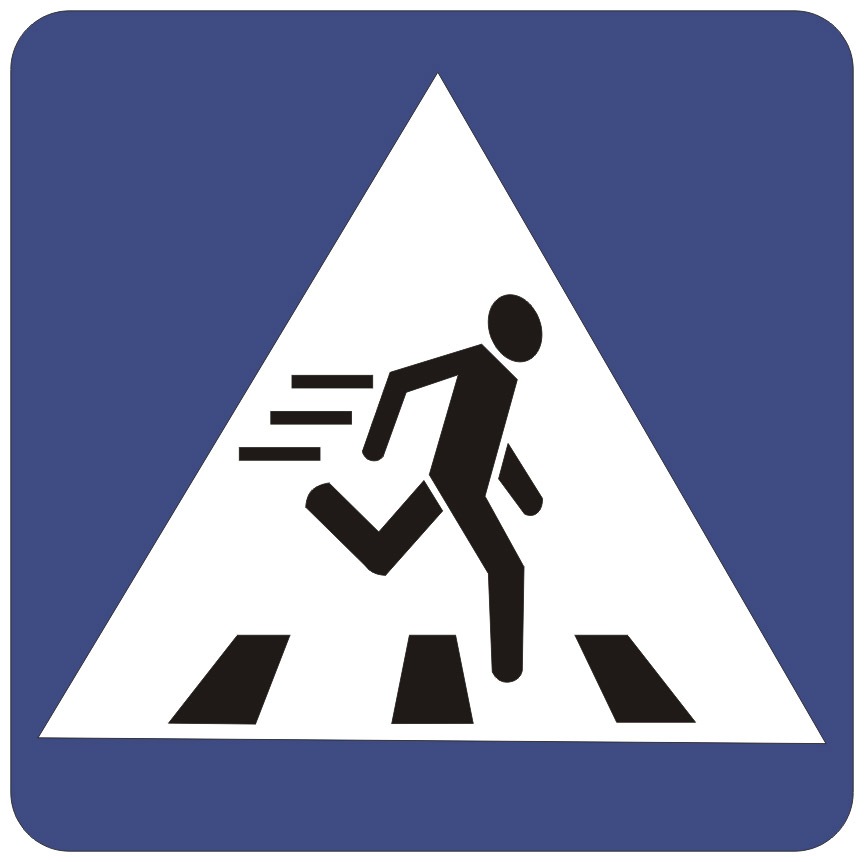 8.3. Маршруты движения организованных групп детей (учеников) от образовательного учреждения к спортивной школе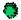 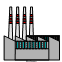 9. Информация об обеспечении безопасности перевозок детей (учеников), специальным транспортным средством (автобусом).Перевозка обучающихся осуществляется автобусом на основании муниципального договора № 63 от 30.08.2012г. Муниципальным бюджетным образовательным учреждением дополнительного образования детей «Районная специализированная детско-юношеская спортивная школа олимпийского резерва».9.19.2. Пути движения транспортных средств по территории образовательного учреждения к местам разгрузки/погрузки и рекомендуемые безопасные пути передвижения детей (учеников).9.3. Безопасное расположение остановки автобуса у образовательной школы10. План-схема пути движения транспортных средств и детей (учеников) при проведении дорожных ремонтно-строительных работ вблизи образовательного учреждения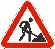 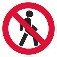 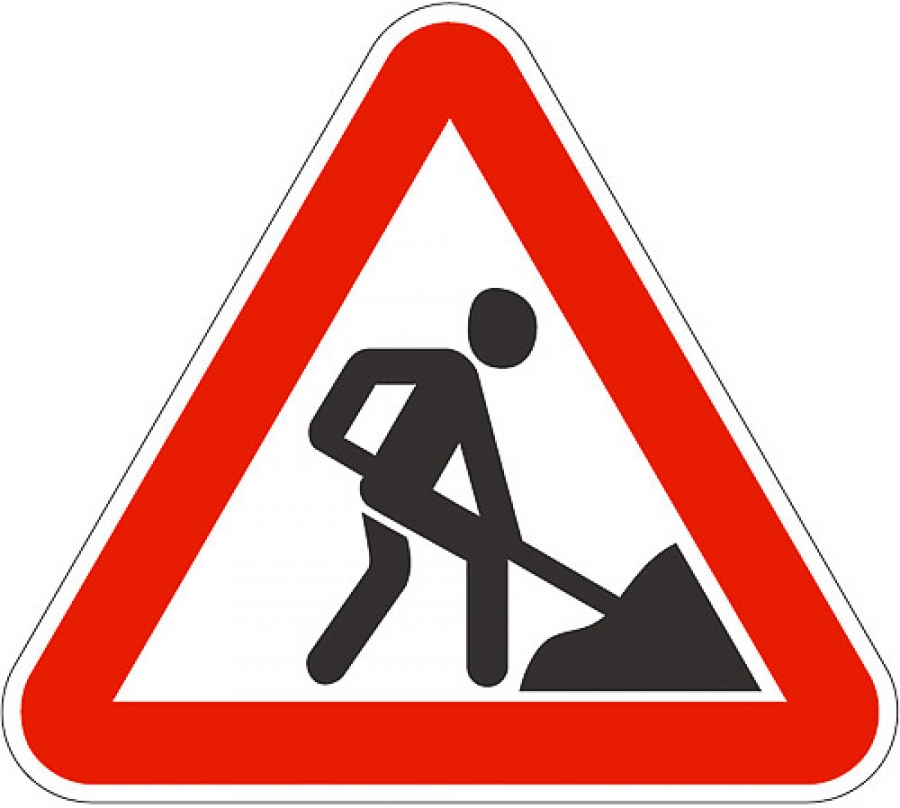 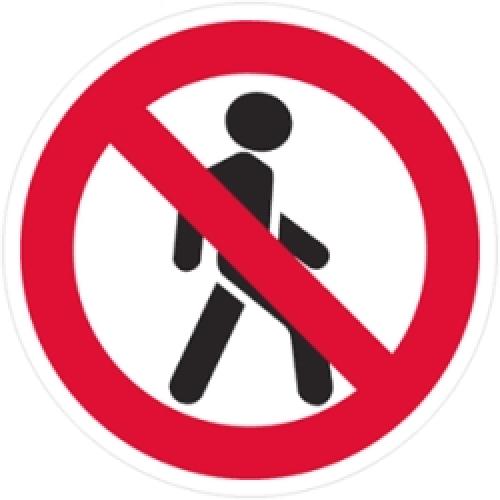 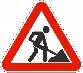 11. ИНСТРУКЦИЯпо правилам безопасности для учащихся  при поездках1.  Общие требования безопасности1.    Соблюдение  данной  инструкции  обязательно  для  всех  учащихся,  охваченных  автобусными перевозками. 2.  К перевозкам допускаются дети, прошедшие инструктаж  по технике безопасности при поездках.  3.   Поездки детей возможны только в сопровождении воспитателя, учителя либо прошедшего инструктаж взрослого из числа родителей. 4.    Автобус  для  перевозки  детей  должен  быть  оборудован  табличками  «ДЕТИ»,  огнетушителями  и медицинскими аптечками. 5.  Травмоопасность  при поездках: -    отравления СО2 -    при несоблюдении правил поведения в автобусе ( травмы рук, суставов, ушибы ) -    при несоблюдении правил посадки в автобус и высадки -    в случае возгорания , ожоги.6.  Количество пассажиров не должно превышать число мест для сидения. 7.  Запрещается перевозка детей на технически неисправном транспорте 8.    В  салоне  автобуса    запрещается  перевозка  бензина,  спирта  и  других  взрывоопасных  и легковоспламеняющихся жидкостей и веществ. 2.  Требования безопасности перед началом поездки1.  Пройти инструктаж по технике безопасности при поездках  2.   Ожидать подхода автобуса в определенном месте сбора. Учащиеся обязаны скромно и прилично вести себя на остановке, строго соблюдать правила уличного движения. 3.  Спокойно, не торопясь, соблюдая дисциплину и порядок, собраться у места посадки 4.  Произвести перекличку участников поездки 5.  Не выходить навстречу приближающемуся автобусу.  3. Требования безопасности во время посадки и поездки1.   После полной остановки автобуса, по команде сопровождающего, спокойно, не торопясь и не толкаясь войти в салон , занять место для сидения, первыми входят старшие дети, занимающие места в дальней от водителя части салона. 2.   Не  открывать  окна, форточки  и  вентиляционные  люки. Они могут  открываться  только  с  разрешения водителя. 3.  Не загромождать проходы в пассажирском салоне сумками, портфелями и т.п. 4.  Во время движения не вскакивайте со своего места, не отвлекайте водителя разговорами, криком. 5.  Не создавайте ложную панику, соблюдайте дисциплину и порядок.  6. При проезде в общественном транспорте ученик обязан уступить место младшим и взрослым, не ожидая просьбы. 7. Необходимо соблюдать элементарные правила сохранения порядка и чистоты в салоне автобуса. 8. Не  разговаривать  громко  и  не  окликать  друг  друга,  чтобы  не  обращать  на  себя  внимания  пассажиров своим нескромным поведением. 4. Требования безопасности в аварийных ситуациях1.  При плохом самочувствии  и внезапном заболевании  сообщите об этом сопровождающему. 2.  В случае травматизма сообщите учителю, он окажет вам первую помощь. 3.  При возникновении аварийных ситуаций (технической поломки, пожара и т.д.), по указанию водителя и сопровождающего быстро, без паники, покиньте автобус.  4.   В  случае  террористического  захвата  автобуса  соблюдайте  спокойствие,  выполняйте  все  указания  без паники и истерики -  этим вы сохраните себе жизнь и здоровье. 5. Требования безопасности по окончании поездки1.    Выходите  из  автобуса  спокойно,  не  торопясь , после  полной  его  остановки  и  с  разрешения сопровождающего. 2.  Первыми выходят дети, занимающие места у выхода из салона.   3.  Проведите повторную перекличку. 4.  Не уходите с места высадки до отъезда автобуса. 5.   Обо всех недостатках, отмеченных вами во время поездки, сообщите сопровождающему. 12. Фотографии с мероприятий по безопасности дорожного движения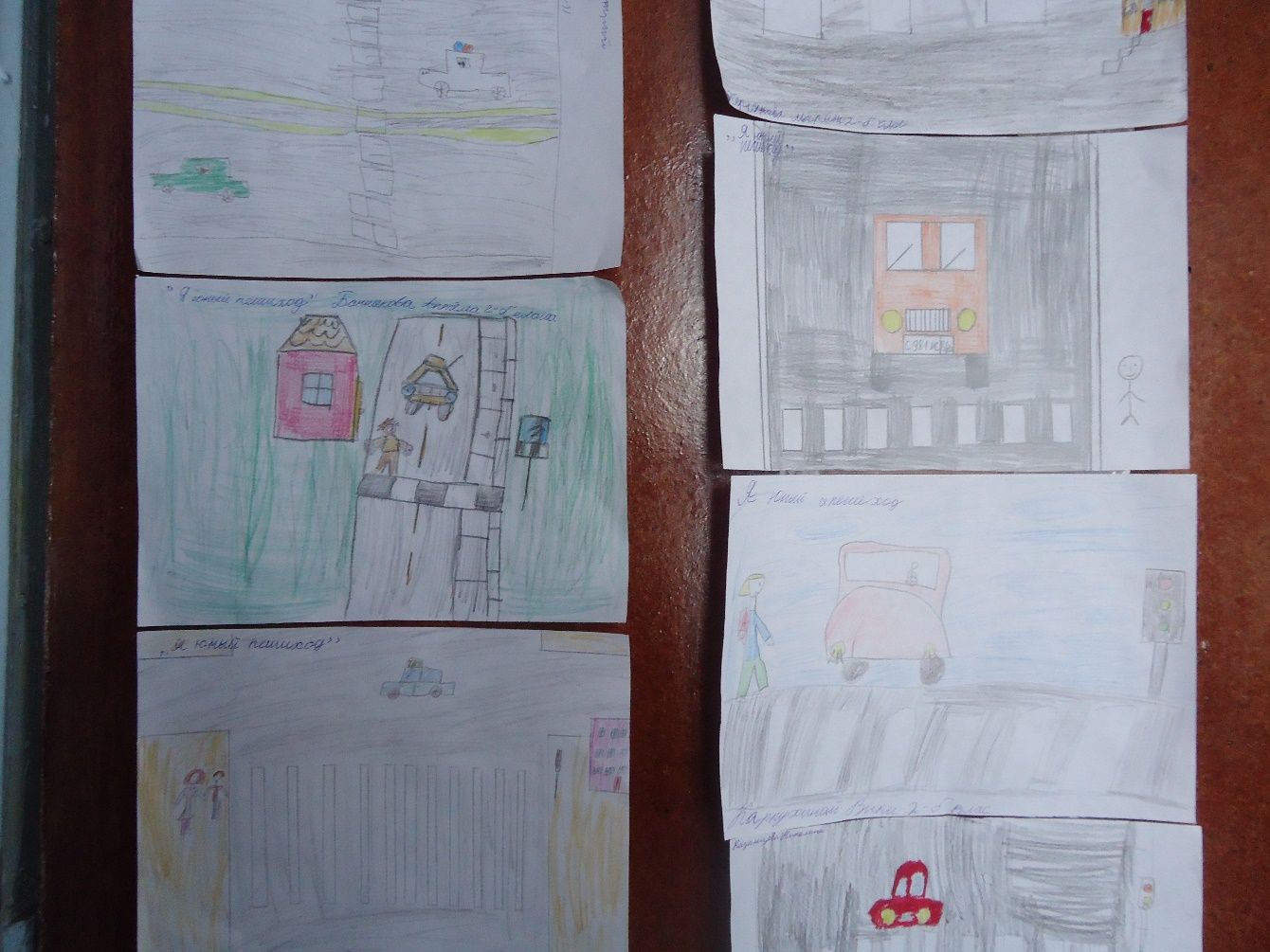 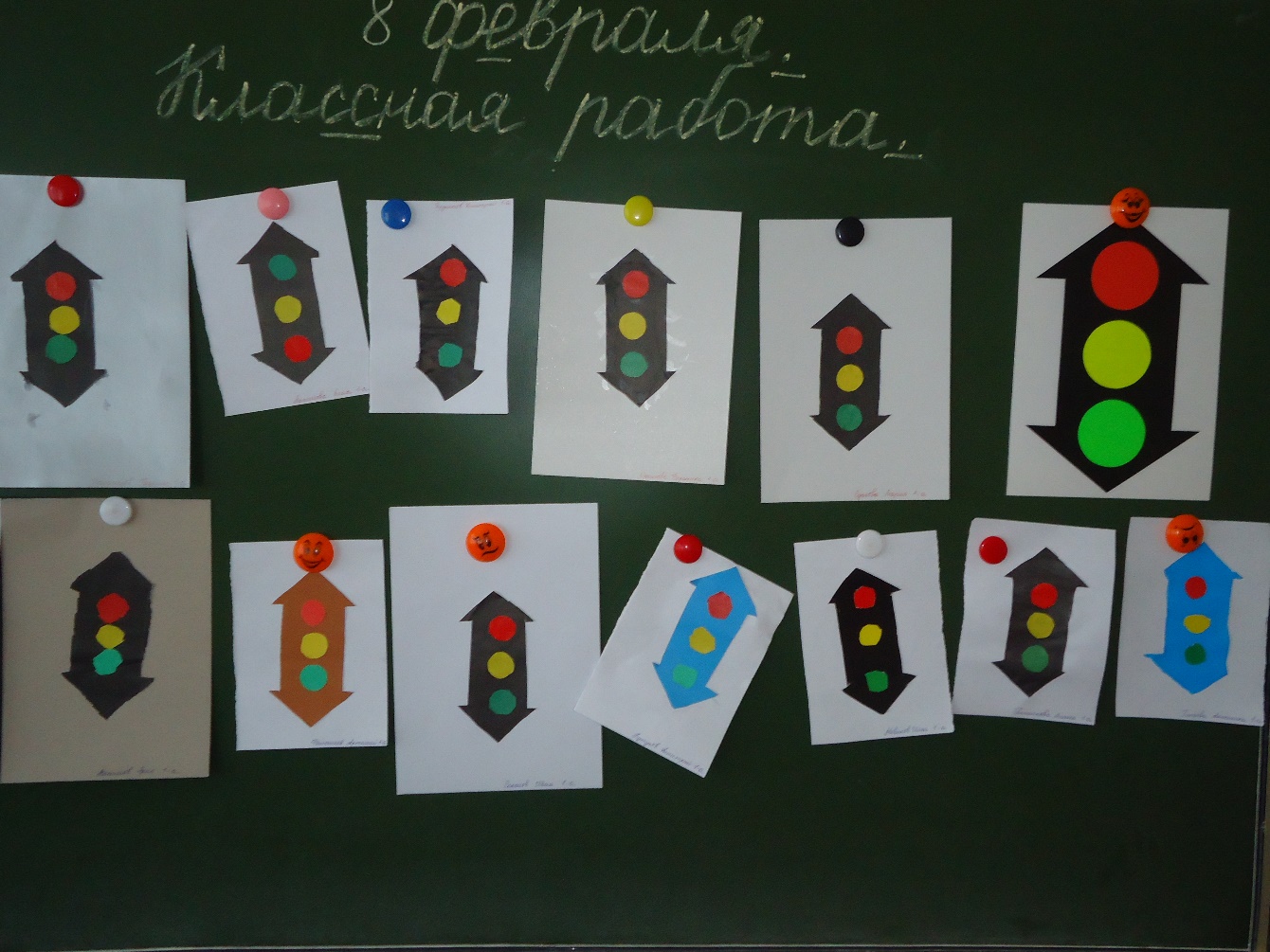 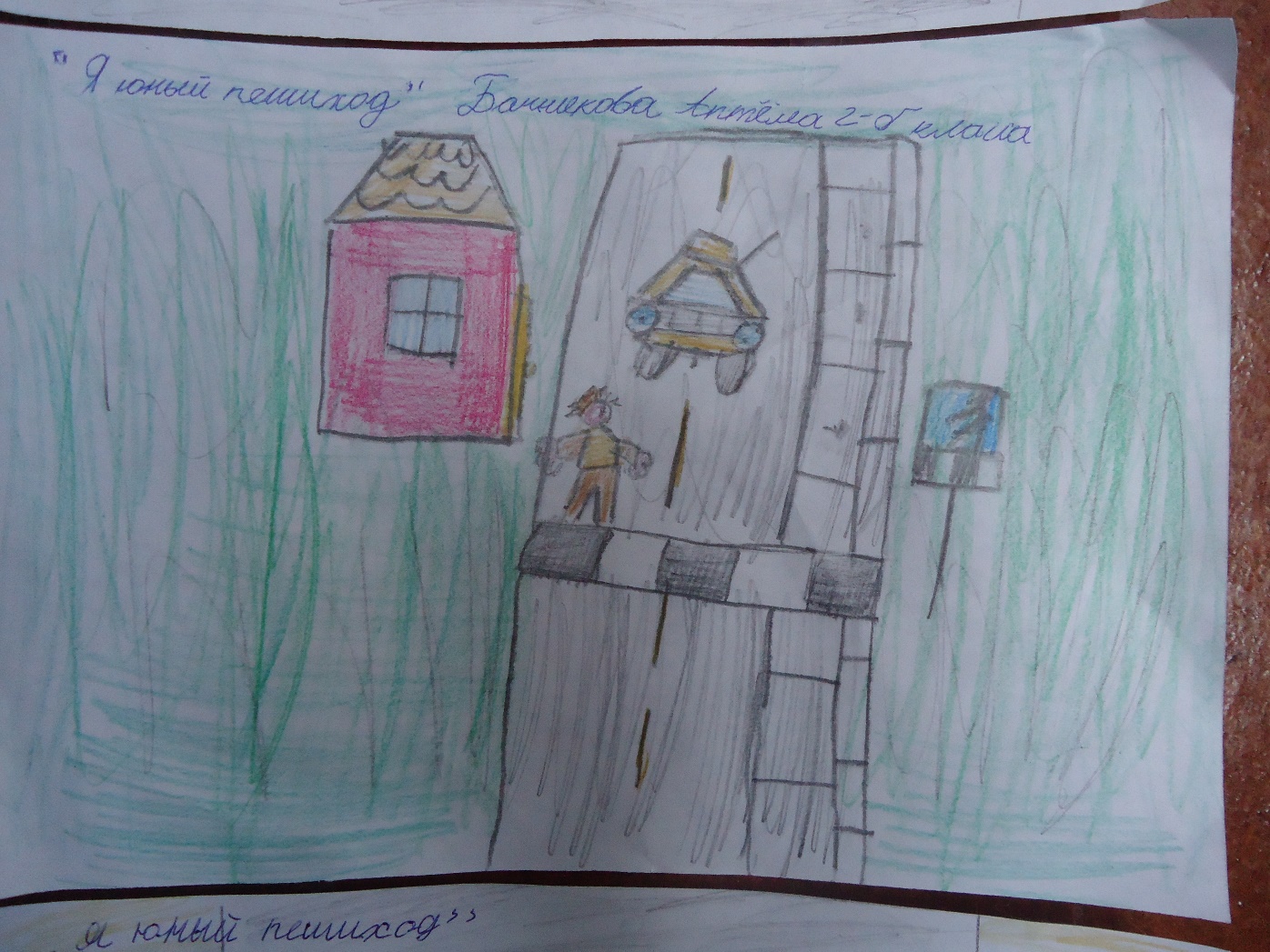 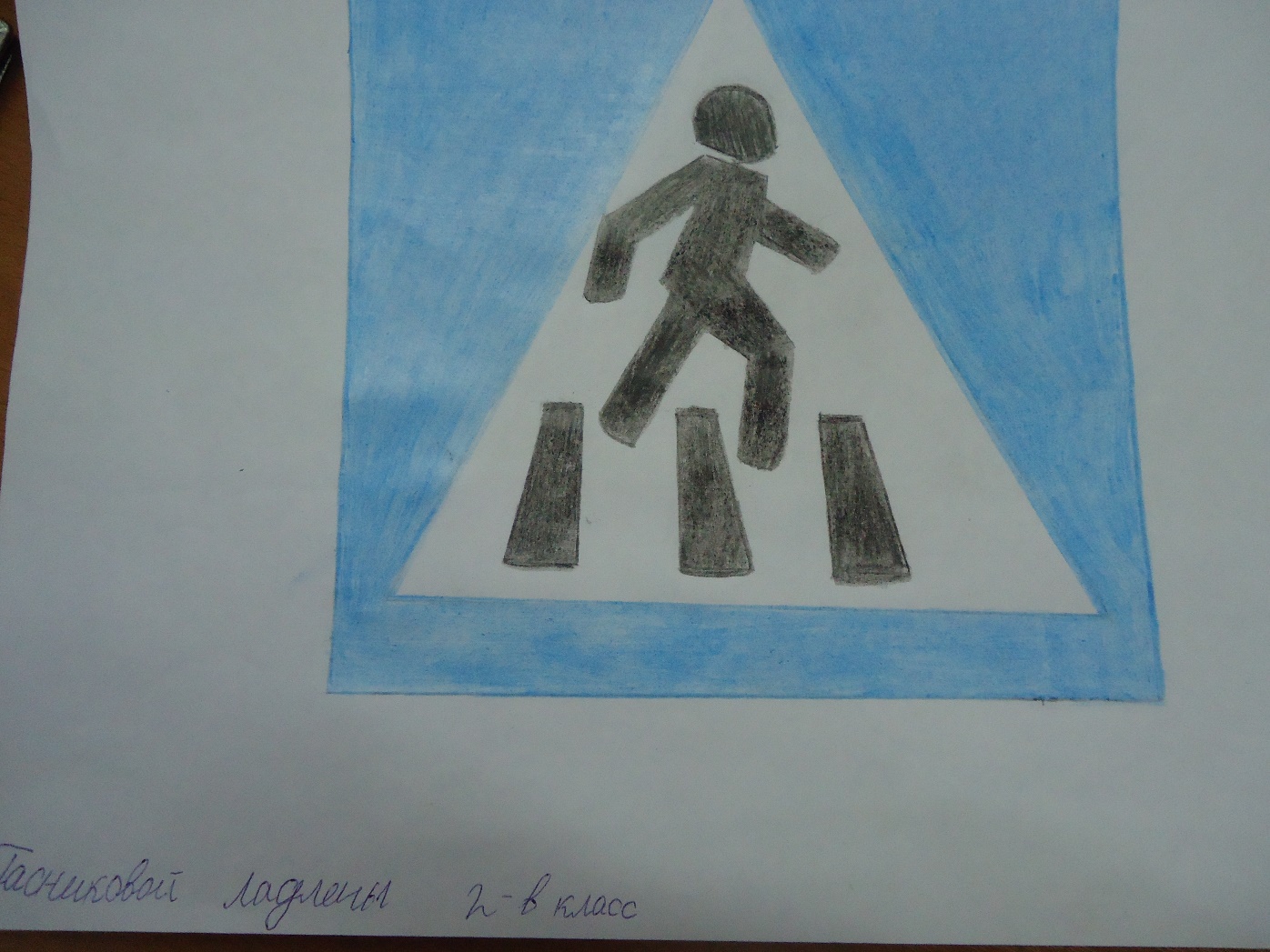 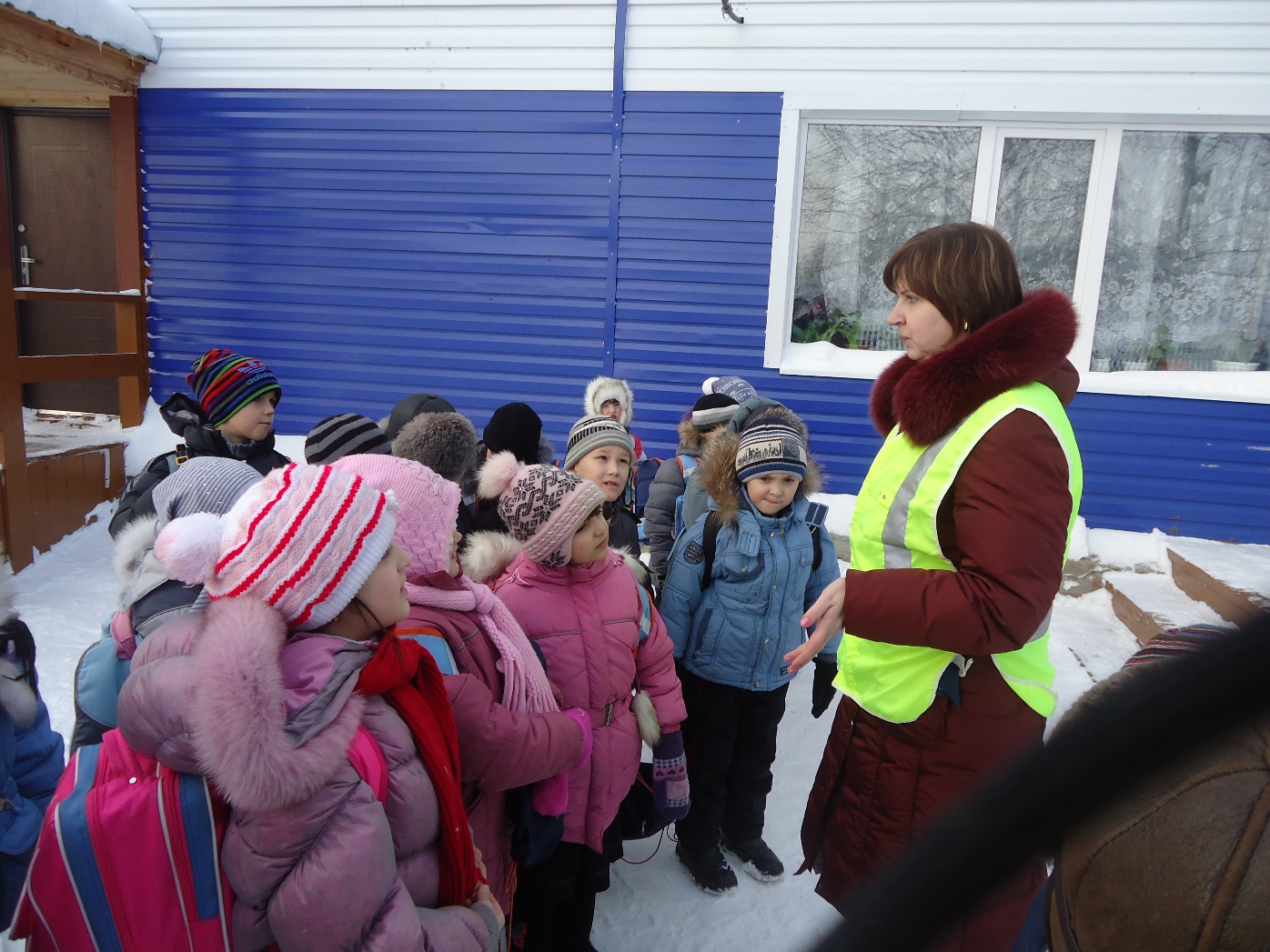 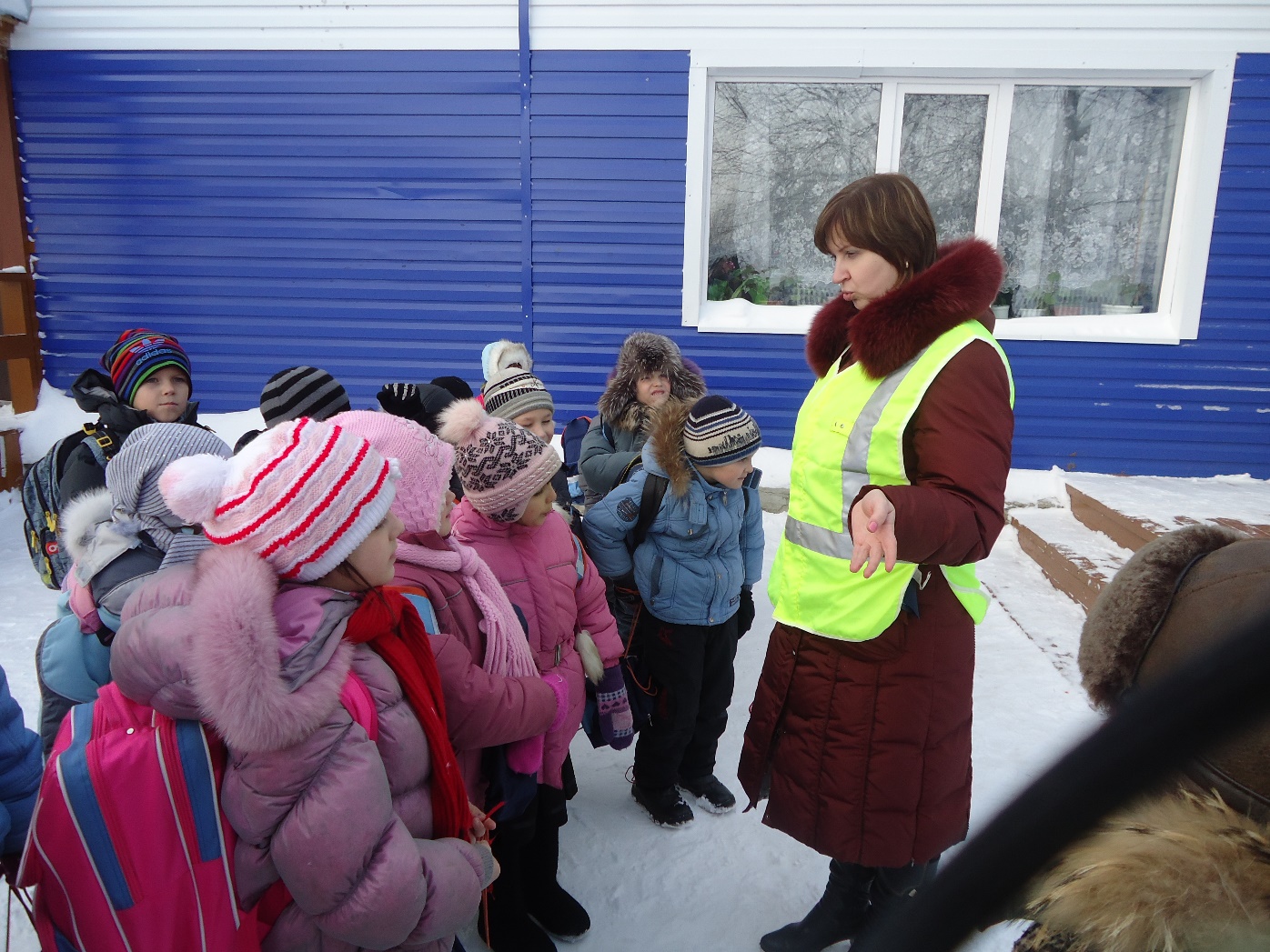 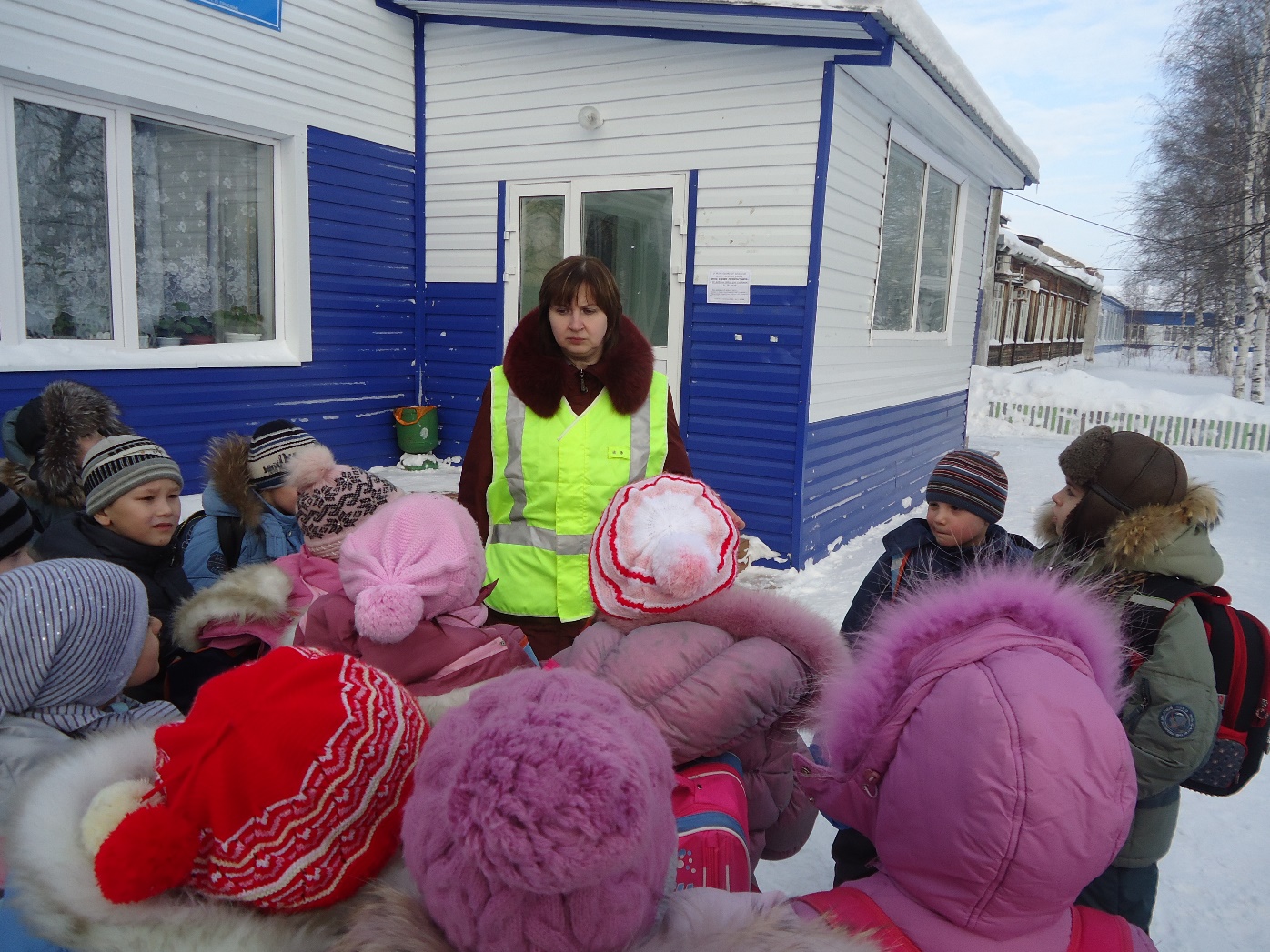 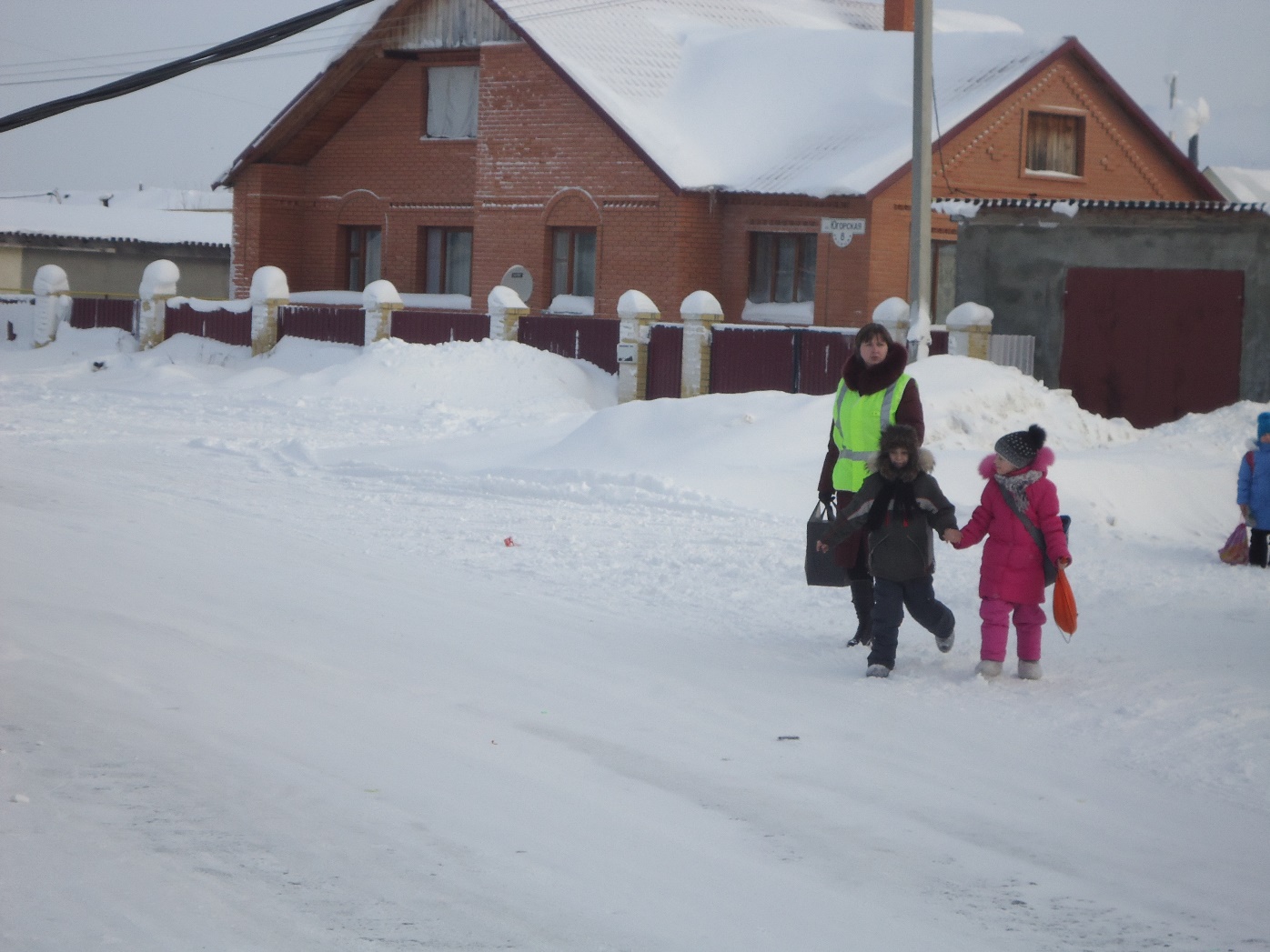 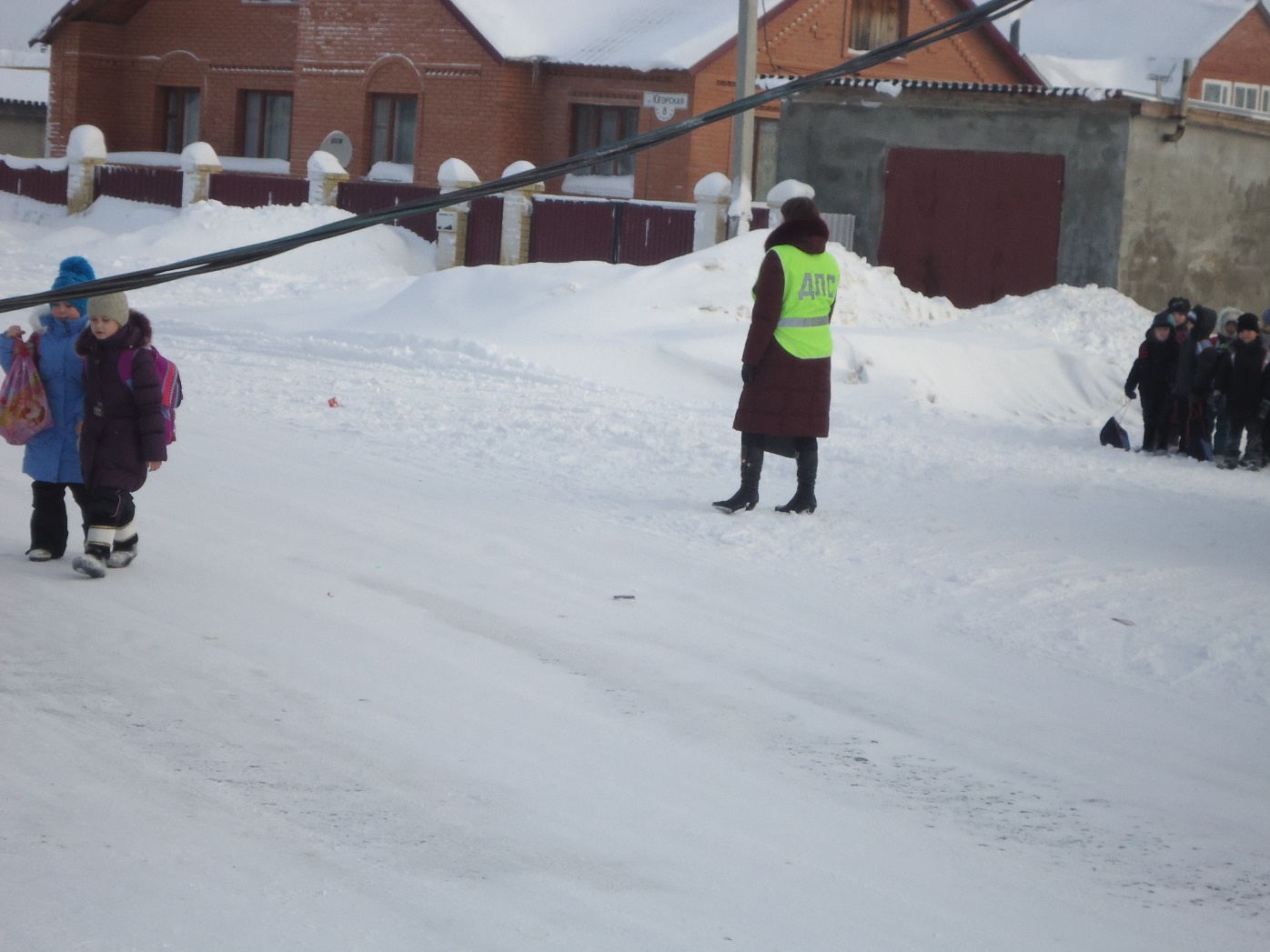 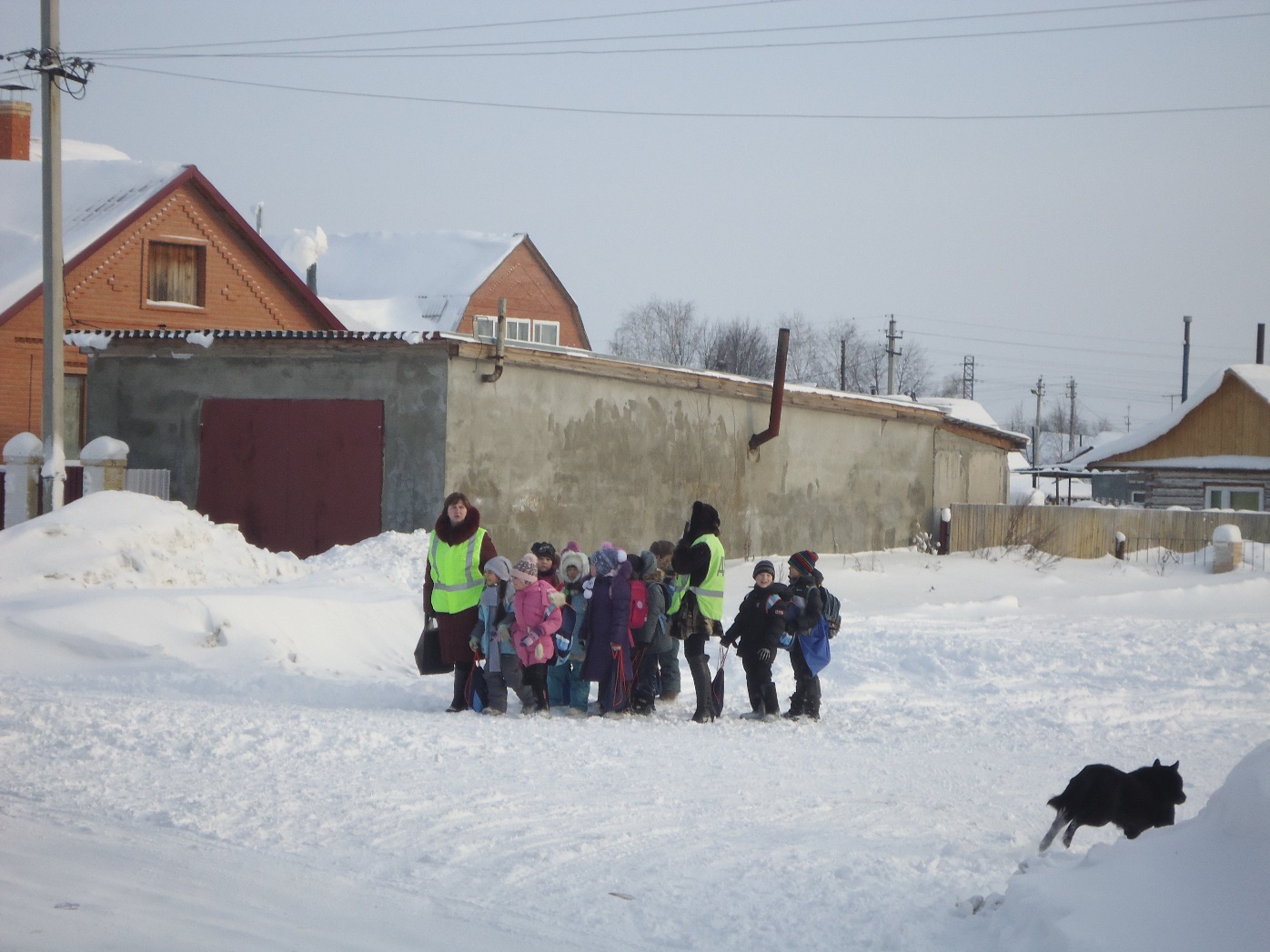 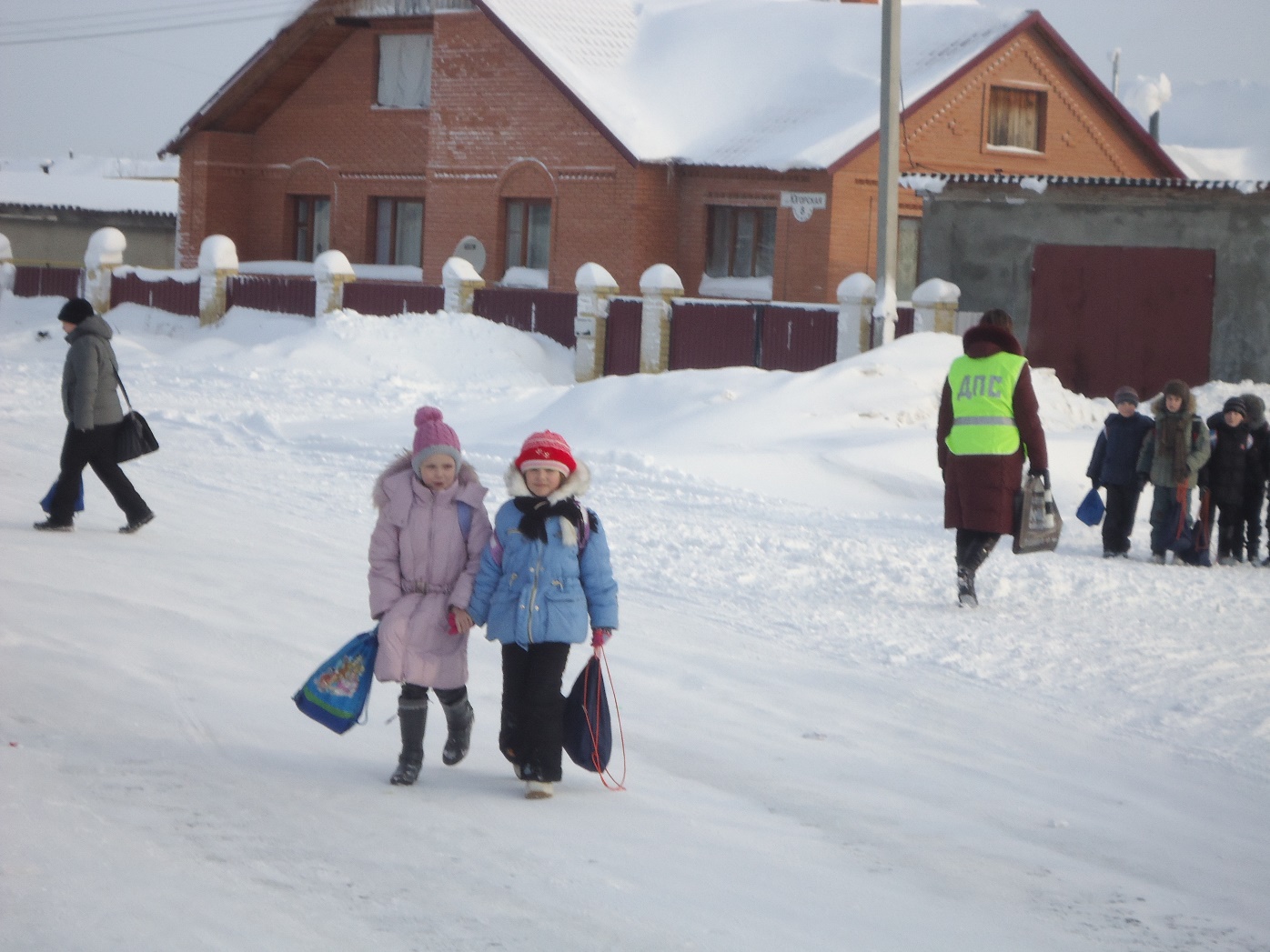 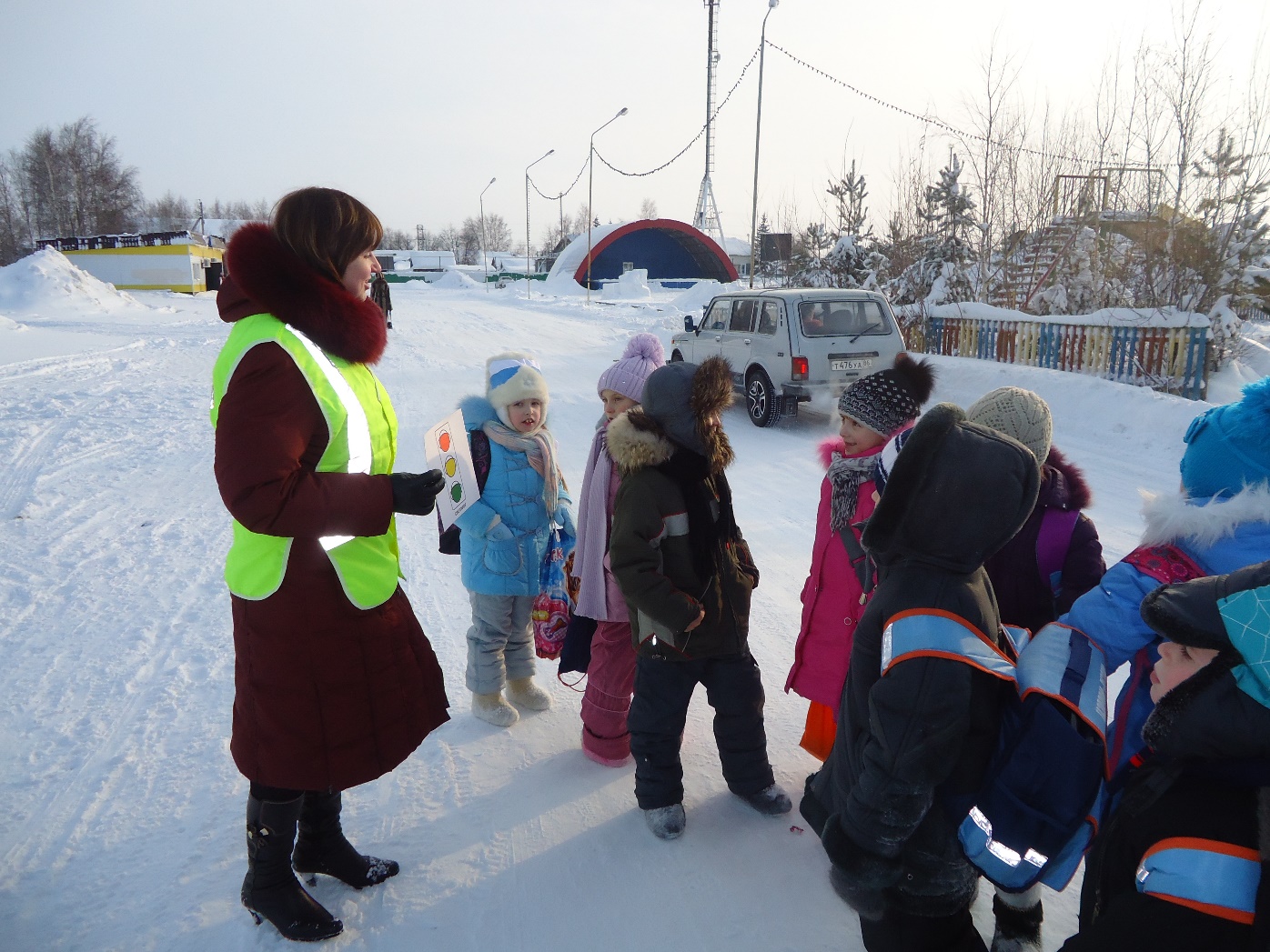 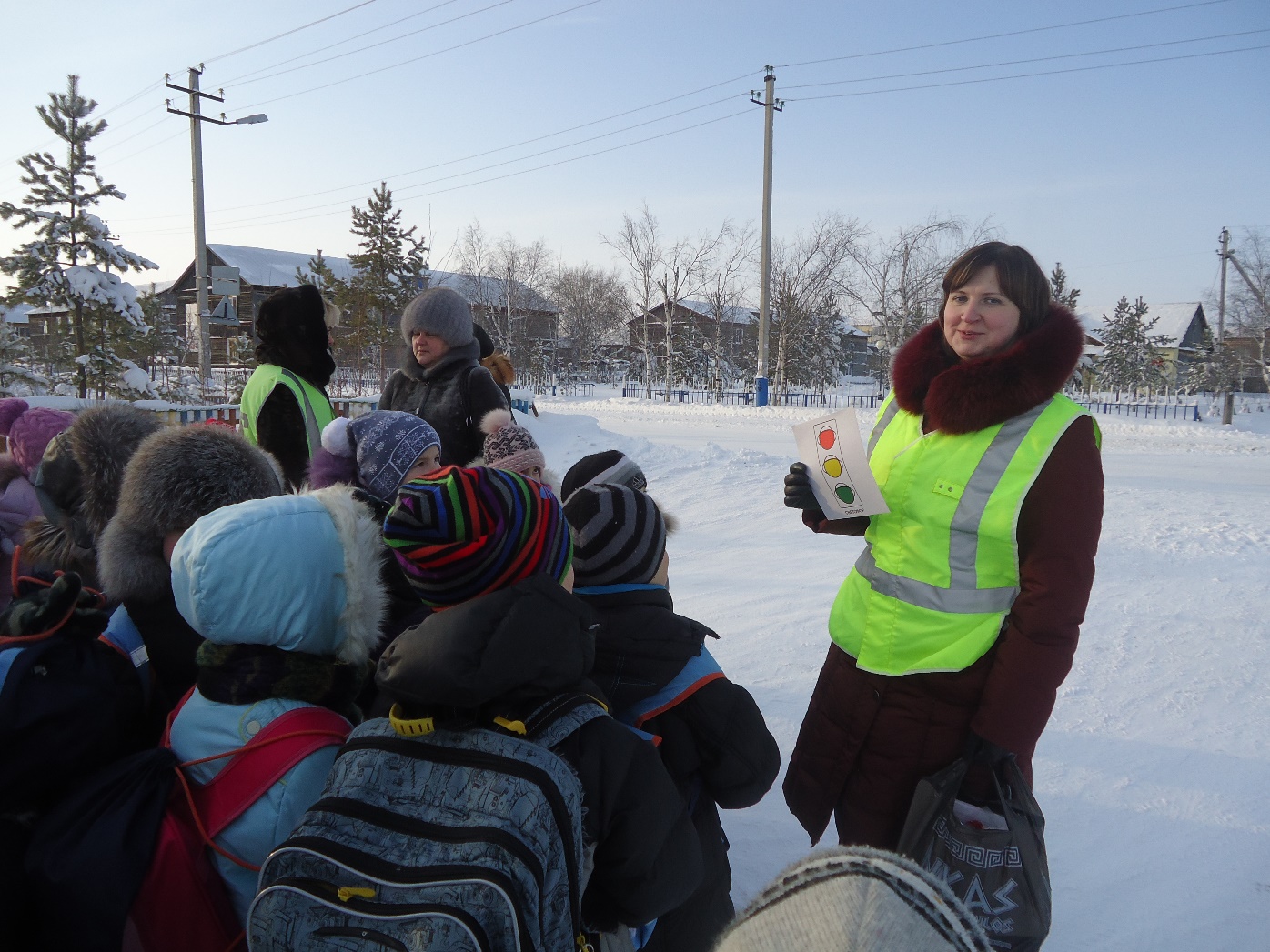 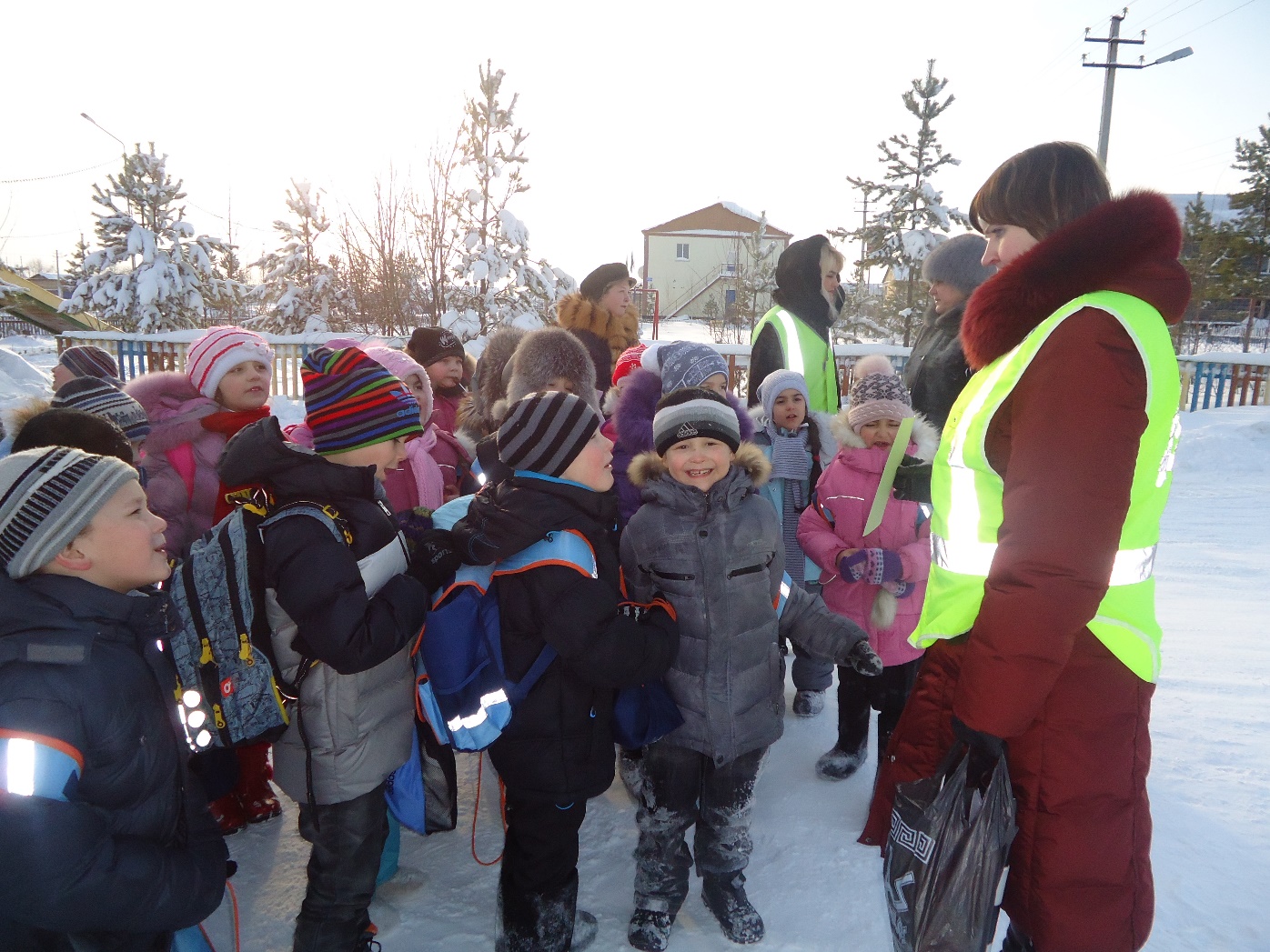 «СОГЛАСОВАНО»Глава администрации Октябрьского района____________ Куташова А.П. «___» ____________ 2013 года«СОГЛАСОВАНО»Начальник ОГИБДД ОМВД России по Октябрьскому району,капитан полиции____________ Мухортиков Е.Ю.«___» ____________ 2013 года«УТВЕРЖДАЮ»Директор МКОУ «Приобская НОШ»           ____________ Кочук Н.В.         «___» ____________ 2013 года1.Пояснительная записка.32.Общие сведения об образовательном учреждении33.Наличие программы по обучению ПДД.64.Мероприятия по обеспечению безопасности дорожного движения.65.Основные направления деятельности педагогического коллектива по профилактике детского дорожно-транспортного травматизма. 76.Мероприятия по профилактике ДТП87.Тематические планы проведения занятий127.1.Тематическое планирование для 1 класса127.2.Тематическое планирование для 2 класса127.3.Тематическое планирование для 3 класса127.4.Тематическое планирование для 4 класса138.План-схемы образовательного учреждения138.1.Район расположения образовательного учреждения, пути движения транспортных средств и детей (учеников).148.2.Схема организации дорожного движения в непосредственной близости от образовательного учреждения с размещением соответствующих технических средств организации дорожного движения, маршрутов движения детей (учеников) и расположения парковочных мест158.3.Маршруты движения организованных групп детей (учеников) от образовательного учреждения к спортивной школе169.Информация об обеспечении безопасности перевозок детей (учеников), специальным транспортным средством (автобусом).179.1.Маршрут движения автобуса до образовательного учреждения189.2.Пути движения транспортных средств по территории образовательного учреждения к местам разгрузки/погрузки и рекомендуемые безопасные пути передвижения детей (учеников).199.3.Безопасное расположение остановки автобуса у образовательной школы2010.План-схема пути движения транспортных средств и детей (учеников) при проведении дорожных ремонтно-строительных работ вблизи образовательного учреждения2111.Инструкция по правилам безопасности для учащихся  при поездках2212.Фотографии с мероприятий по безопасности дорожного движения24Полное название программыПрограмма обучения правилам дорожного движения «Школа светофорных наук».Цель программыСоздание условий, обеспечивающих охрану жизни (детский дорожно-транспортный травматизм, ПДД). Организация правового всеобуча учащихся и родителей по безопасности дорожного движения.Место апробирования  программыМуниципальное казенное общеобразовательное учреждение «Приобская начальная общеобразовательная школа»Участники программы  - обучающиеся 1 – 4 классов;- учителя; - родителиОжидаемый результатАктивизация познавательной активности в получении теоретических и практических навыков безопасного поведения на дороге, необходимых участникам дорожного движенияПрактическая реализация  Программы Классные руководители, педагог-организатор,ОГИБДД ОМВД России по Октябрьскому району№п/пМероприятияУчастникиСроки проведенияОтветственные за проведение1Информационная минутка по соблюдению правил дорожного движения1-4 кл.ежедневно вначале и в конце учебного дняклассные руководители2«Внимание – дети!»:«Знаки дорожные помни всегда»«На улице – не в комнате, о том, ребята, помните!»«Кто отличник – пешеход?»«Секунда – это много или мало?»1-4 кл.1кл.2 кл.3 кл.4 кл.сентябрьинспектор ОГИБДД ОМВД России по Октябрьскому районуН.Г. Трушкова3Классные мероприятия:викторина «Безопасность на дорогах»викторина «В стране дорожных всезнаек»3-4 кл.1-2 кл.сентябрьклассные руководители4Выступление инспектора по пропаганде безопасности дорожного движения на общешкольном родительском собрании по вопросу безопасного поведения детей на дорогах, включая недопустимость оставления детей на улице без присмотра взрослых, исключение подвижных игр вблизи проезжей частиродители учеников 1-4 кл.сентябрьинспектор ОГИБДД ОМВД России по Октябрьскому районуН.Г. Трушкова5Оформление стендов по ПДД в классных уголкахклассные руководители, ученики 1-4 кл.сентябрьклассные руководители6Классные мероприятия:игра «Безопасная дорога», классный час «Еще раз о ПДД»игра по ПДД, классный час «Не беги через дорогу»игра «Дети и дорога», классный час «Знай правила дорожного движения, как таблицу умножения»игра «Дорожная азбука», классный час «День зеленого огонька»4 кл.3 кл.2 кл.1 кл.сентябрьклассные руководители, педагог-организатор7Формирование школьной команды юных инспекторов движения среди учащихся 4-х классовсентябрьзам. директора по ВРО.И. Колосницына8Классный час по ПДД:«Безопасное поведение пешехода»«Ответственность за нарушение ПДД»1-2 кл.3-4 кл.сентябрьклассные руководители9Праздник «Красный. Желтый. Зеленый»1-2 кл.сентябрьзам. директора по ВРО.И. Колосницына,педагог-организатор10Состязание "А ну-ка мальчики"3-4 кл.сентябрьзам. директора по ВРО.И. Колосницына,педагог-организатор11Проведение во время прогулок и динамических часов подвижные игры с элементами ПДД «Автобус», «Автоинспектор и водитель», «Будь внимательным!»1-4 кл.в течение годаклассные руководители12Проведение инструктажей по ПДД1-4 кл.перед каждым выходом на мероприятиеклассные руководители13Проведение бесед по безопасности дорожного движения1-4 кл.сентябрьинспектор ОГИБДД ОМВД России по Октябрьскому районуН.Г. Трушкова14Оформление выставки книг по ПДД «Азбука безопасности»сентябрьБиблиотекарьО.А. Шуралева15Конкурс рисунков на тему «Безопасное поведение на улице и дороге»1-4 кл.сентябрьзам. директора по ВРО.И. Колосницына, педагог-организатор16Совещание классных руководителей по вопросам проведения работы с детьми и родителями по пропаганде правил дорожного движениясентябрьклассные руководители17Проведение бесед «Чрезвычайные ситуации», «Будь внимателен и осторожен», «Почему важно соблюдать ПДД», «Как избежать ошибок», «Умеем ли мы ходить по улицам», «Правила перехода проезжей части», «Правила дорожные знать каждому положено», «Нерегулируемый пешеходный переход», «Дай дорогу», «Дорожные ловушки», «Правила поведения на улице».1-4 кл.октябрьЮИД, педагоги школы18Конкурс «Засветись»1-4 кл.октябрьзам. директора по ВРО.И. Колосницына, педагог-организатор19Выставка детского творчества «Дети за безопасное движение»1-4 кл.октябрьотряд «ЮИД», зам. директора по ВРО.И. Колосницына, педагог-организатор20Выставка в школьной библиотеке «Азбука дорожной безопасности»1-4 кл.октябрьБиблиотекарьО.А. Шуралева21Проведение акции «Помоги пешеходу перейти дорогу»1-4 кл.октябрьинспектор ОГИБДД ОМВД России по Октябрьскому районуН.Г. Трушкова, волонтеры22Викторина «Правила дорожные знать каждому положено»1-4 кл.октябрьзам. директора по ВРО.И. Колосницына, педагог-организатор23Классный час «правила безопасного перехода улиц и дорог»1-4 кл.ноябрьклассные руководители24Общешкольное мероприятие «Пешеходная школа»3-4 кл.ноябрьзам. директора по ВР О.И. Колосницына, педагог-организатор25Игра «Шагая осторожно»1-2 кл.декабрьзам. директора по ВР О.И. Колосницына, педагог-организатор26Классный час «Причина несчастных случаев на улицах и дорогах»1-4 кл.декабрьклассные руководители27В рамках профилактической акции «Детское кресло – спасенная жизнь» проведение викторины «Правила поведения пассажиров»1-4 кл.декабрьинспектор ОГИБДД ОМВД России по Октябрьскому районуН.Г. Трушкова28Беседа с родителями с просмотром документального фильма «Туфельки» на родительском собранииродители учеников 1 кл.январьинспектор ОГИБДД ОМВД России по Октябрьскому районуН.Г. Трушкова29Акция «Пропусти юного пешехода», профилактические беседы и игры по безопасности дорожного движения «Правила перехода проезжей части. Нерегулируемый пешеходный переход. Дорожные ловушки»1-4 кл.февральзам. директора по ВРО.И. Колосницына, педагог-организатор30Классный час «Дорожные знаки»1-4 кл.мартклассные руководители31Инструктаж по правилам дорожного движения в период весенних каникул1-4 кл.мартклассные руководители32Неделя безопасности дорожного движения1-4 кл.мартзам. директора по ВРО.И. Колосницына, педагог-организатор33Разработка памяток «Юному велосипедисту»1-4 кл.зам. директора по ВРО.И. Колосницына, педагог-организатор34Практикум правил дорожного движения «Велосипедист – водитель транспортного средства»1-4 кл.апрельзам. директора по ВРО.И. Колосницына, педагог-организатор35Инструктаж по правилам дорожного движения в период летних каникул1-4 кл.майклассные руководители№ п/пТема занятийкол-во часов1Улица полна неожиданностей2 ОБЖ2Практическое занятие (экскурсии, настольные игры)1 ОБЖ3Остановочный путь и скорость движения14Пешеходные переходы15Нерегулируемые перекрестки16Регулируемые перекрестки. Светофор17Где еще можно переходить дорогу18Поездка на автобусе и троллейбусе19Поездка на трамвае и других видах транспорта110Дорожные знаки и дорожная разметка111Где можно и нельзя играть112Ты – велосипедист113Поездка за город114Дорога глазами водителей115Итоговое занятие1№ п/пТема занятийкол-во часов1Основные правила поведения учащихся на улице и дороге12Практическое занятие (экскурсии, настольные игры)13Остановочный путь и скорость движения14Пешеходные переходы15Нерегулируемые перекрестки16Регулируемые перекрестки. Светофор17Где еще можно переходить дорогу18Поездка на автобусе и троллейбусе19Поездка на трамвае и других видах транспорта110Дорожные знаки и дорожная разметка111Дорога в школу (Твой ежедневный маршрут)112Где можно и нельзя играть113Ты – велосипедист114Поездка за город115Дорога глазами водителей116Итоговое занятие1№ п/пТема занятийкол-во часов1Правила поведения учащихся на улице и дороге2 ОБЖ2Остановочный путь и скорость движения13Пешеходные переходы14Нерегулируемые перекрестки15Регулируемые перекрестки. Светофор16Где еще можно переходить дорогу17Поездка на автобусе и троллейбусе18Поездка на трамвае и других видах транспорта19Дорожные знаки и дорожная разметка110Где можно и нельзя играть111Ты – велосипедист112Поездка за город113Дорога глазами водителей114Итоговое занятие1№ п/пТема занятийкол-во часов1Безопасность пешеходов12Знаем ли мы правила дорожного движения13Проверка знаний правил дорожного движения14Основные понятия и термины ПДД15Предупредительные сигналы16Движение учащихся группами и в колонне17Перевозка людей18Перевозка учащихся на грузовых автомобилях19Нерегулируемые перекрестки110Оборудование автомобилей специальными приборами111Труд водителя112Разбор дорожной ситуации на макете113Дорожные знаки114Поведение дня безопасности дорожного движения в классе115Практическое занятие на специальной автоплощадке116Итоговое занятие1